VIBHU CHAWLA MBA, Bachelor of  Computer ApplicationsMob:- 9891493368; Email: vibhu.chawla602@gmail.com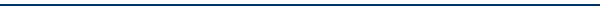 Dear Sir/MadamDynamic Finance Professional with MBA in Finance from The Indian Institute of Planning and Management, Belgium University.  I have extensive core knowledge in SAP FICO, and domain knowledge in SD, MM modules. I have  4+ years of strong experience in the field of Accounts and Inventory from the Construction industry with Raheja Developers Limited & Raheja Infrastructure Private Limited. I am seeking a challenging job in SAP Fico consultant that would acknowledge my skills with my experience. Being a dedicated and focused individual, I am determined to add value to the organization I work for, through my exceptional knowledge and learning ability.To describe myself in a nutshell, I am systematic, organized and hardworking; ready to take up any challenge of life abreast with the latest trends and good communication skills. Strong team leader /player with the ability to motivate staff towards maximum productivity with exceptional consensus building, negotiation and interpersonal skills, analytical mind and comprehensive troubleshooting and creative problem solving abilities.Being an enthusiastic and competent individual, I am confident of making visible contribution for the growth of the organization.Thanking you, looking forward to hear from you Yours sincerely,Vibhu ChawlaVIBHU CHAWLA MBA, Bachelor of Computer ApplicationsMob:- 9891493368; Email: vibhu.chawla602@gmail.comOBJECTIVEMBA certified Finance Professional seeking a SAP FI/CO Consultant position where I can apply my extensive SAP FI/CO knowledge, Accounting skills, and expertise to add value to your organization SUMMARY OF SKILLSMBA in Finance from The Indian Institute of Planning and Management, Belgium UniversityExtensive core knowledge in SAP FICO, and domain knowledge in SD, MM modules4+ years of strong experience in the field of Accounts and Inventory from the Construction industry with Raheja Developers Limited & Raheja Infrastructure Private Limited. Strong expertise in General Ledger, Fixed asset, AP, AR…….Advanced knowledge of formulating and implementing the Finance & Accounting Policies/Procedures & Statutory enactments. Expertise in auditing ERP - Farvision.Strong team leader /player with the ability to motivate staff towards maximum productivity with exceptional consensus building, negotiation and interpersonal skills, analytical mind and comprehensive troubleshooting and creative problem solving abilities.PROFESSIONAL EXPERIENCERAHEJA INFRASTRUCTURE PVT LTD                                                           January 2014 – Present AccountantResponsible for auditing financial records, ERP entries, and rectification of discrepancies. Ensuring ERP and Tally are synchronized for the purpose of generating balance sheets.Capitalizing fixed assets, analysis, and depreciation according to the company policiesSuccessfully implement inventory control measures to reduce obsolete stock, track slow-moving items and facilitate value-engineering initiatives at the suppliers end to reduce cost of rejection of the material supplied.Prepare strong and reliable MIS reports to streamline material management, Cost Savings, Vendor Quality Assurance operations for facilitating the decision making process and liaison with Management.Keeping account and control of inventory through ERP and scrutinizing every detail.Developing and implementing systems & procedures of business accounting systems so that there is no revenue leakageCoordinating with the audit authorities for conducting audits to ensure preparation and maintenance of accounts as per the pre-set accounting standards. Maintain compliance with legal and organizational policiesPlay an important role in establishing quality standards and implementing stringent quality control systems to ensure strict adherenceDeft in using and streamlining Inventory Management System and procedure for effective warehouse management and inventory control and ensure ready availability of materials to meet requirementsManage the team while delegating work, updating them with latest trends & techniques in the process as well as training, developing, and managing performance of the commercial personnel’s for the improvements in work.RAHEJA DEVELOPERS LTD.							Dec’ 2010 to Dec’ 2013Finance AuditorResponsible for auditing financial records, ERP entries, and rectification of discrepancies. Ensuring ERP and Tally are synchronized for the purpose of generating balance sheets.Capitalizing fixed assets, analysis, and depreciation according to the company policiesSuccessfully implement inventory control measures to reduce obsolete stock, track slow-moving items and facilitate value-engineering initiatives at the suppliers end to reduce cost of rejection of the material supplied.Prepare strong and reliable MIS reports to streamline material management, Cost Savings, Vendor Quality Assurance operations for facilitating the decision making process and liaison with Management.Keeping account and control of inventory through ERP and scrutinizing every detail.Developing and implementing systems & procedures of business accounting systems so that there is no revenue leakageCoordinating with the audit authorities for conducting audits to ensure preparation and maintenance of accounts as per the pre-set accounting standards. Maintain compliance with legal and organizational policiesPlay an important role in establishing quality standards and implementing stringent quality control systems to ensure strict adherenceDeft in using and streamlining Inventory Management System and procedure for effective warehouse management and inventory control and ensure ready availability of materials to meet requirementsManage the team while delegating work, updating them with latest trends & techniques in the process as well as training, developing, and managing performance of the commercial personnel’s for the improvements in work.Maintaining all the bills payable to all the vendors and the supplier and take control they are cleared on time.Accountable for budget planning, formulation, administration, analysis and evaluation of the project expenditure proposals to determine the difference between projected & actual results and implementing corrective actions to improve the processing.Reconciles financial discrepancies by collecting and analyzing account information. Compute taxes owed and prepare tax returns, ensuring compliance with payment, reporting and other tax requirements.EDUCATIONAL CREDENTIALSSAP FI/CO CONSULTANT TRAINING, 2013DUCAT Institute MBA,  Finance, 2010IIPM, Belgium UniversityBachelor of  Computer Applications, 2008Bharati Vidyapeeth, Pune UniversityProjects TitleStudy of Working Capital Management and to suggest Improvement TheretoOrganizationIndian AirlinesDuration2 monthsSynopsisProject dealt with study on Working Capital Management and suggestions with respect to improvement thereto.